Програма ухвалена Групою забезпечення якості освітньої програми «Галузеве машинобудування» першого (бакалаврського) рівня вищої освіти« 19 » вересня 2022 р. (протокол №  1 ).	Гарант ОП доцент, к.т.н ___________ Ігор МАЗУРУКРАЇНСЬКИЙ ДЕРЖАВНИЙ УНІВЕРСИТЕТ НАУКИ І ТЕХНОЛОГІЙ УКРАЇНСЬКИЙ ДЕРЖАВНИЙ УНІВЕРСИТЕТ НАУКИ І ТЕХНОЛОГІЙ 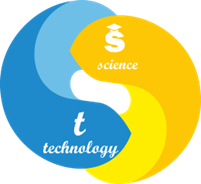 СИЛАБУС навчальної дисципліниКОНСТРУКЦІЇ КОЛІСНИХ ТА ГУСЕНИЧНИХ ТРАНСПОРТНИХ ЗАСОБІВосвітньо-професійної програми " Галузеве машинобудування "Статус дисципліниВибіркова  дисципліна  професійної   підготовкиКод та назва спеціальності та спеціалізації   133 – Галузеве машинобудуванняНазва освітньої програмиГалузеве машинобудуванняОсвітній ступіньПерший (бакалаврський)Обсяг дисципліни (кредитів ЄКТС)8 кредитів ЄКТС (240 академічних годин)Терміни вивчення дисципліни5 семестр (чверть 2) та 6 семестр (чверть 3, 4)Назва кафедри, яка викладає дисципліну, абревіатурне позначенняКафедра колісних та гусеничних транспортних засобів ( КГТЗ )  Мова викладанняУкраїнськаЛектор ( викладач )Ст. викл. Сидоренко Віктор КононовичE-mail: kgtz.vk7@ gmail.com, Набережна Перемоги, 38 а кімн. 221.    №  телефону  097-69-72-366Передумови вивчення дисципліниБазові знання з  дисципліни: "Фізика",  “ Вища математика", "Теоретична механіка", " Експлуатація та обслуговування машин ", " Нарисна геометрія, інженерна та комп`ютерна графіка ", "Деталі машин", "Опір матеріалів", " Теорія експлуатаційних властивостей КГТЗ".Мета навчальної дисципліниВивчення студентами класифікацій конструкцій колісних i гусеничних транспортних засобів, будову існуючих типів автомобілів та тракторів, принципу роботи основних вузлів і агрегатів  колісних i гусеничних транспортних засобів.Очікувані результати навчанняОРН1.  Визначати техніко-економічну ефективність типових систем та агрегатів конструкцій колісних i гусеничних транспортних засобів та їхніх складових частин на основі застосовування аналітичних методів.ОРН2.  Робити висновок та приймати обґрунтовані рішення по усуненні несправності систем, агрегатів або деталей  автомобілів та тракторів.  ОРН3. Застосовувати  теоретичні знання на практиці та набуття практичних навичок. Визначення актуальних аспектів для удосконалення, модернізації або заміни даної проблеми конструкції в транспортних засобах.ОРН4.  Аналізувати та проводити обґрунтовані рішення по усуненні недоліків в ситуаціях відмов систем, агрегатів або деталей транспортного засобу.Зміст навчальної дисципліниРозділ 1. Загальна будова КГТЗ.Розділ 2. Агрегати трансмісії КГТЗ.Розділ 3. Ведучі мости та підвіска.Розділ 4. Колеса та шини транспортних засобів.Розділ 5. Ходова частина тракторів.Розділ 6. Рульове керування транспортних засобів.Розділ 7. Гальмівні системи.Розділ 8. Несуча система транспортного засобу. Заходи та критерії оцінюванняОцінки кожного розділу визначаються за 12-бальною шкалою згідно із затвердженими  критеріями за результатами таких контрольних заходів:–оцінки РО1, РО2 розділів 1,2  – за результатами письмової контрольної роботи (РК1);– оцінки  РО3, РО4, РО5 розділів 3,4,5 – за результатами письмової контрольної роботи (РК2);– оцінки РО6, РО7, РО8 розділів 6,7,8 – за результатами письмової контрольної роботи (РК3).Формою семестрового контролю з дисципліни у 5-му та 6-му семестрах є диференційований залік. У 5-му та 6-му семестрах вивчення дисципліни семестрова оцінка (С5 та С6) студента за 12-бальною шкалою визначається за результатами контрольних робіт (РК1, РК2 та РК3) як середнє арифметичне визначених за 12-бальною шкалою оцінок з 8 розділів  з округленням до найближчого цілого числа. Необхідною умовою отримання позитивної оцінки всіх 8 розділів є відпрацювання та надання звіту з усіх практичних робіт відповідного розділу.  Підсумкова оцінка з навчальної дисципліни формуються як середнє арифметичне визначених за 12-бальною шкалою усіх 8-ох оцінок з розділів з округленням до найближчого цілого числа.Політика викладанняСтудент не допускається до семестрового контролю за відсутності позитивної оцінки (не нижче 4 балів) хоча б з одного із розділів.Відпрацювання пропущених занять із дисципліни «Конструкції КГТЗ» здійснюється згідно «Положенням про організацію освітнього процесу в УДУНТ». Студент представляє конспект з пропущеної теми лекційного курсу та опрацьований лабораторний матеріал (захист роботи або контрольна робота чи тестові завдання) з відповідної тематики.  Оскарження процедури та результатів оцінювання розділів та семестрового оцінювання з боку здобувачів освіти здійснюється у порядку, передбаченому у вище зазначеному Положенні.Порушення академічної доброчесності з боку здобувачів освіти, які, зокрема, можуть полягати у користуванні сторонніми джерелами інформації на контрольних заходах, фальсифікації або фабрикації результатів досліджень, що виконувались на лабораторних заняттях або під час виконання курсової роботи, тягнуть відповідальність у вигляді повторного виконання сфальсифікованого дослідження та повторного проходження процедури оцінювання.Засоби навчанняСтуденти працюють з друкованим інформативним матеріалом або з матеріалом мережі Інтернет, виконують усні та письмові завдання (контрольні питання або тести), виконують індивідуальні завдання на комп’ютерах у спеціалізованих програмних комплексах, виступають з доповідями і презентаціями, підготовленими як індивідуальні проекти. Навчальний процес передбачає використання комп’ютерних робочих місць  для проведення інтерактивних лекцій та практичних занять (ЗН1), прикладного програмного забезпечення: «Google Classroom», «ZOOM»,  MATLAB  (ЗН2).Навчально-методичне забезпеченняОсновна літератураАнтощенков В.М., Бойко М.Ф., Лебедєв А.Т. Трактори та автомобілі. Ч.4. Робоче, додаткове і допоміжне обладнання // Навчальний посібник / В.М. Антощенков, М.Ф. Бойко, А.Т. Лебедєв та інші.; За ред. проф. А.Т. Лебедєва. – Харків, 2006. – 164 с.2. Скляров В.М., Волков В.П., Кузнєцов Р.М., Скляров М. В., Стельмащук В. В. Конструкція автомобіля: Підручник у 3-х томах. – Харків:ХНАДУ; Луцьк: ЛНТУ, 2012.Кисляков В.Ф., Лущик В.В. Будова й експлуатація автомобілів: Підручник. – К.: Либідь, 1999. – 400 с.Допоміжна література 4. Лебедєв А.Т. Трактори та автомобілі. Ч.3. Шасі / Навчальний посібник / А.Т. Лебедєв, В.М. Антощенков, М.Ф. Бойко та інш.; За ред. проф. А.Т. Лебедєва. – К.: Вища школа, 2004. – 336 с.5. Білоконь Я. Ю. та інші. Автотранспортні засоби категорій В і С навчальний посібник – К.: Арій, 2009.- 352 с.6. Кисляков В.Ф., Лущик В.В. Будова й експлуатація автомобілів: Підручник. – К.: Либідь, 1999. – 400 с.7. Роговцев В.Л. и др. Устройство и эксплуатация автотранспортных средств: Учебник водителя / Роговцев В.Л., Пузанков А.Г., Олдфильд В.Д. – 4-е изд., стер. – М.: Транспорт, 1998. – 430 с.8. Скляров В.М., Волков В.П., Кузнєцов Р.М., Скляров М. В., Стельмащук В. В. Конструкція автомобіля: Підручник у 3-х томах. – Харків: ХНАДУ; Луцьк: ЛНТУ, 2012.9. Гандзюк М.О. Аналіз конструкції та елементи розрахунку автомобіля: Навчальний посібник / М.О. Гандзюк – Луцьк: Вежа - Друк, 2017. – 196 сІнформаційні ресурси в Інтернеті 10. Бібліотечно-інформаційні ресурси – книжковий фонд, періодика та фонди на електронних носіях наукової бібліотеки УДУНТ. https://library.diit.edu.ua/uk